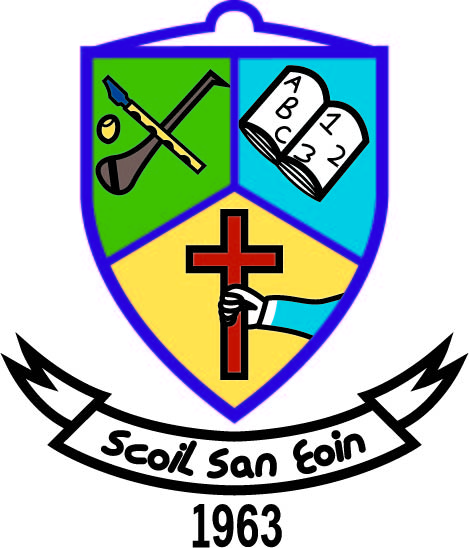 SCOIL SAN EOIN BOOKLIST 2017Ms. Nuzum’s ClassSecond Class English:  											Go with the Flow D	          (C.J. Fallon)Spell Well 2 			(Educate.ie)My English Portfolio 2nd 	(Educate.ie)Gaeilge:											Sin É! 2 				(Edco)Ceartlitriú 2			 (Edco.ie)Maths:										_____Busy at Maths shadow book 2 			(C.J. Fallon)Note Table Book from last year stored in schoolS.E.S.E: 											Small World First Class book & Project copybook  (C.J Fallon)                                                           R.E: 												Grow in Love ( P3 First Class)  			Veritas PublishersHome Work 										Personalised SSE Journal can be obtained from School office2 x Sum Copies (7mm square)6 x A12 CopiesFolder & Scrapbook A4 size 60 coloured pages* Please ensure that your child’s name is clearly scribed on the front of all  books, copies and on bags, coats, pencil cases, lunchboxes, school jumpers etc. * Each child requires a pencil case, two pencils,  an eraser, parer &  colouring pencils each day.